Akademický senát FAST VUT je podle ustanovení čl. 9 odst. 2 Jednacího řádu AS FAST VUT schopný se usnášet (je přítomna nadpoloviční většina ze stanoveného počtu členů senátu). Prezenční listiny členů obou komor AS a dalších účastníků zasedání jsou přiloženy (jako příloha č. 1) k originálu zápisu a archivovány.Další účastníci zasedání:prof. Ing. Rostislav Drochytka, CSc., MBA, dr.h.c., děkan FAST VUT,doc. Mgr. Tomáš Apeltauer, Ph.D., pověřený proděkan FAST VUT,prof. Ing. Miroslav Bajer, CSc., pověřený proděkan FAST VUT,doc. JUDr. Ing. Zdeněk Dufek, Ph.D., pověřený proděkan FAST VUT,doc. Ing. Jan Jandora, Ph.D., pověřený proděkan FAST VUT,doc. Ing. Karel Šuhajda, Ph.D., pověřený proděkan FAST VUT,Ing. Oldřich Šašinka, MBA, tajemník FAST VUT.Program jednáníDoplnění a schválení programu 8. řádného zasedání AS FAST VUTProjednání zápisu ze 7. zasedání AS FAST VUTKontrola plnění úkolů a usneseníInformace vedení FAST VUTProjednání návrhu děkana na schválení členů Vědecké rady FAST VUTProjednání koeficientů SRNP na rok 2022Zpráva o hodnocení výuky v bakalářských a magisterských studijních programech na Fakultě stavební VUT v zimním semestru akademického roku 2021/22Výroční zpráva o činnosti AS FAST VUT v roce 2021Projednání žádosti děkana o jmenování Disciplinární komise děkanaVyjádření AS FAST VUT k záměru děkana jmenovat proděkanySměrnice děkana pro přijímací řízení na Fakultu stavební VUT pro akademický rok 
2022/23 do doktorských studijních programů s prezenční i kombinovanou formou studia s výukou v českém a anglickém jazyceČasový plán akademického roku 2022/23Informace z AS VUTRůznéZávěrPrůběh jednáníV pořadí 8. zasedání AS FAST VUT zahájil předseda Ing. P. Beneš ve 13.01 hod. Konstatoval, že v okamžiku zahájení je přítomno celkem 33 členů AS FAST VUT (KAP: 23, SK 10), takže senát je na svém 8. zasedání schopen přijímat usnesení.Doplnění a schválení programu 8. zasedání AS FAST VUTIng. P. Beneš seznámil členy senátu s navrhovaným programem jednání. K výše uvedenému patnáctibodovému programu nebyly vzneseny žádné připomínky, ani pozměňovací či doplňující návrhy.Usnesení AS 8.1:AS FAST VUT schvaluje výše uvedený program svého 8. zasedání.Usnesení bylo přijato většinou hlasů; v okamžiku hlasování bylo přítomno 33 členů senátu (KAP: 23, SK: 10).Projednání zápisu ze 7. zasedání AS FAST VUTNávrh znění zápisu ze 7. zasedání AS FAST VUT byl členům senátu elektronicky zaslán dne 23. 2. 2022. Připomínky k němu vznesli prof. Z. Keršner, doc. O. Plášek, prof. J. Vala a RNDr. J. Slaběňáková; připomínky byly do zápisu zapracovány. Poté byl zápis oficiálně zveřejněn. Po zveřejnění zápisu, ani na jednání senátu, nevznesl k jeho znění nikdo žádné další připomínky.Usnesení AS 8.2:AS FAST VUT schvaluje zápis ze 7. zasedání dne 16. 2. 2022 bez připomínek.Usnesení bylo přijato jednomyslně; v okamžiku hlasování bylo přítomno 34 členů senátu (KAP: 24, SK: 10).Audio-záznam, pořízený během 7. zasedání AS FAST VUT, byl po schválení znění zápisu vymazán.Kontrola plnění úkolů a usneseníUsnesení AS 7.3:AS FAST VUT ukládá všem členům AS, aby se seznámili s návrhem znění Výroční zprávy o činnosti AS FAST VUT v roce 2021 a prostřednictvím pracovních komisí uplatnili svoje připomínky. Předsedům pracovních komisí AS zároveň ukládá, aby do 4. 3. 2022 připravili a zaslali předsedovi AS FAST VUT obdržené připomínky a případné náměty na doplnění zprávy.Projednávání je zařazeno jako bod č. 8 tohoto zasedání.Usnesení AS 7.4: AS FAST VUT ukládá PerK AS FAST VUT, aby projednala návrh děkana FAST na jmenování Disciplinární komise děkana na období 01. 3. 2022 – 28. 2. 2024 a připravila návrh stanoviska na 8. zasedání AS FAST VUT dne 16. 3. 2022.Projednávání je zařazeno jako bod č. 9 tohoto zasedání.Usnesení AS 7.5: AS FAST VUT ukládá PerK AS FAST VUT, aby projednala návrh děkana FAST na jmenování proděkanů Fakulty stavební VUT v Brně pro období 2022–2026 a připravila návrh stanoviska na 8. zasedání AS FAST VUT dne 16. 3. 2022.Projednávání je zařazeno jako bod č. 10 tohoto zasedání.Usnesení AS 7.6:AS FAST VUT ukládá PedK AS FAST, aby projednala předložený materiál Směrnice děkana pro přijímací řízení na Fakultu stavební VUT pro akademický rok 2022/23 do doktorských studijních programů s prezenční i kombinovanou formou studia s výukou v českém a anglickém jazyce a připravila návrh stanoviska na další jednání AS FAST.Projednávání je zařazeno jako bod č. 11 tohoto zasedání.Usnesení 7.7:AS FAST VUT ukládá PedK AS FAST, aby projednala předložený materiál „Časový plán akademického roku 2022/23 pro BSP, NSP a DSP“ a připravila návrh stanoviska na příští zasedání AS FAST dne 16. 3. 2022.Projednávání je zařazeno jako bod č. 12 tohoto zasedání.Informace vedení FAST VUTDěkan prof. R. Drochytka:Situace na UkrajiněProf. R. Drochytka poděkoval SK AS FAST, která se k situaci od začátku konfliktu postavila pozitivně; společně se SK AS FAST bylo dne 2. 3. 2022 uspořádáno setkání se studenty. Běloruské a ruské studenty FAST podporovat nebude. Podpora ukrajinských studentů na VUT bude probíhat zejména ve formě výplaty finančních prostředků – stipendium za měsíc březen 5 tis. Kč. Dále se řeší konkrétní případy zejména v souvislosti s vízovou povinností atd. VUT nabídlo ubytování na kolejích, organizuje KAM. Prof. R. Drochytka poděkoval studentům FAST, kteří jsou v Přijímacím centru na BVV, zaměřeném na konkrétní pomoc uprchlíkům z Ukrajiny;  má na starosti Ing. D. Skřek, bude využito i jako PR fakulty. Vztah k ruským univerzitám – rektor vyrozuměl 12 univerzit v Rusku, se kterými byla uzavřena rámcová smlouva, že VUT pozastavuje s těmito univerzitami spolupráci. Deset z nich nemělo odvahu reagovat, 2 univerzity se k tomu postavily pozitivně. Za FAST byla uzavřena jen jedna smlouva s Univerzitou Belgograd, spolupráce bude rovněž pozastavena.Promoce absolventů NSP probíhají v těchto dnech, studenti mají obrovský zájem, je velká účast. Bylo vypsáno výběrové řízení na vedoucí ústavů, kterým končí funkční období k 31. 5. 2022, termín pro podání přihlášek je 31. 3. 2022, návrhy budou předloženy k projednání v AS FAST.Probíhá příprava nových studijních programů, které budou financovány z NPO v kategorii školství přes MŠMT. Připravují se 4 programy. Ve specifickém cíli A BSP Příprava provádění a provozování staveb a NSP Bezpečnostní inženýrství. V cíli A jsou prostředky přiděleny. Do cíle B VUT vybralo 4 studijní programy, ty se budou dále soutěžit, FAST je zapojena ve dvou z nich:SP Environmentální stavebnictví – ve spolupráci s Právnickou fakultou MU, FCH a FSI VUT, tento program je soutěžní, hledají se formy podpory. Zajištěn byl doporučující dopis od ministryně životního prostředí Ing. A. Hubáčkové. Dnes (16. 3. 2022) proběhla schůzka s ředitelkou odboru na MPO, výsledkem by mělo být rovněž získání doporučení. Tento SP má na starosti doc. J. Jandora. SP Jaderná energetika, jenž organizuje FEKT VUT, FAST zde vystupuje jako spolupracující fakulta. Na starosti má prof. M. Bajer.Setkání vedení stavebních fakult – pořádá FAST, změna termínu z května na 8.–9. září 2022.V pondělí 14. 3. 2022 proběhla schůzka s hejtmanem JmK, které se kromě děkana prof. R. Drochytky účastnil i proděkan doc. Z. Dufek. Hejtman přislíbil finanční podporu FASTfestu a dále podporu SP Environmentální inženýrství. Byl rovněž požádán o nominaci zástupce JmK do průmyslové rady FAST.Kulminuje příprava NC kompetence II. FAST je v pěti návrzích Center kompetence. V tuto chvíli funguje 13 Center kompetence, hovoří se do budoucna o možném zvýšení na 16, ale lze předpokládat, že návrhů by mohlo být až okolo 80. Úspěch bude, pokud FAST získá jedno případně dvě Centra kompetence.Rektor VUT doc. L. Janíček se snaží do Brna přivést reprezentaci z MŠMT. V pátek 18. 3. 2022 má proběhnout zasedání s náměstkem MŠMT PhDr. V. Velčovským na téma zadávací dokumentace pro OP JAK, kritéria excelentního výzkumu; snahou FAST bude, aby tam kromě impaktových publikací byl zohledněn i aplikovaný výzkum. Příští pondělí 21. 3. 2022 proběhne schůzka s náměstkyní MŠMT prof. R. Wildovou, která má na starosti vysoké školství. Za 14 dní zde bude i ministr školství Mgr. P. Gazdík, bude se řešit financování rozvojových prostředků z NPO apod. Projekt FabLab – na prvním KD v roce 2022 se vedení FAST k tomuto projektu vyjádřilo negativně, jedná se o prezentaci VUT pro střední školy formou výstavního autobusu. Kritéria byla taková, že by FAST zaplatila za zapojení 250 tis. Kč, proto vedení FAST toto jednoznačně odmítlo, adekvátní nárůst studentů by to nepřineslo. Poslední verze, po ústupcích ze strany rektorátu VUT, zní, že 200 tis. Kč bude zaplaceno z centrálních zdrojů, proto na to FAST přistoupila, teoreticky by to mohlo stát max. 100 tis. Kč. Autobus by se umístil v lokalitách např. Olomouc nebo Zlín, zahrnoval by propagaci fakulty.Pověřený proděkan prof. M. Bajer:SRNP – ještě zbývá dodat část za pedagogiku, předpokládá se předání do konce března, zajistí Ing. M. Menšík. Poté proběhne první výpočet, který bude odeslán na ústavy ke kontrole.SHAP – na jednotlivých pracovištích probíhají pohovory vedoucích s jednotlivými pracovníky, vedoucí ústavů budou ve druhé polovině dubna požádáni o případné komentáře k průběhu letošního hodnocení, na rektorát VUT budou předány za fakultu začátkem května.Novela Směrnice č. 10/2017 Organizace studia v DSP – do čtvrtka 17. 3. 2022 mohou garanti DSP posílat připomínky k nově navržené Příloze 4, tento týden budou členům komise odeslány návrhy úprav dalších částí této směrnice, je předpoklad, že nová směrnice by platila od 1. 9. 2022.Vypisování témat DSP – letos poprvé bude probíhat v centrálním informačním systému. Ing. Menšík připravuje manuál, který by měl být do konce března hotov, po dokončení bude odeslán na ústavy a garantům DSP. Otevření aplikace pro vypisování témat se předpokládá v první polovině dubna.NSP Jaderná energetika – pokračuje příprava tohoto programu pod vedením FEKT, kde to má na starosti doc. K. Katovský. FAST bude zabezpečovat několik předmětů, nebo jejich částí, na FAST se na tom podílí 12 ústavů.Pověřený proděkan doc. J. Jandora:Počet přihlášených uchazečů do BSP – ke včerejšímu bylo dni podáno 1144 přihlášek, což odpovídá počtu podaných přihlášek k 13. 3. 2021. Počet přihlášených uchazečů do NSP – oproti loňsku úbytek cca o 50 uchazečů, z důvodu dobíhajících BSP, kde studentů nebylo tolik. Loňský rok bylo značné množství uchazečů i z Ruska, to pravděpodobně už nebude. Termín pro podávání přihlášek do druhého kola přijímacích zkoušek pro všechny BSP a NSP, kromě BSP Architektura pozemních staveb a NSP Architektura a rozvoj sídel, bude 1. 6. – 15. 7. 2022.Připravuje se vnitřní norma Pokyn děkana Přihlašování studentů do studijních zaměření a objednávky povinně volitelných předmětů pro akademický rok 2022/23.Informace k SZZ, které se budou konat v červnu 2022, byly odeslány na ústavy. Promoce jsou plánovány na 27. 6. – 1. 7. 2022.Byly vydány dvě vnitřní normy VUT: Rozhodnutí č. 5/2022 Poplatek za úkony spojené s přijímacím řízením pro akademický rok 2023/24 – výše poplatku za podanou přihlášku zůstává 700 Kč, jako vloni, pouze při platbě mimo ČR se poplatek zvýšil z 28 na 30 € – a Rozhodnutí č. 7/2022 Stanovení závazného vzoru pravidel přijímacího řízení a podmínek pro přijetí ke studiu.Pověřený proděkan doc. T. Apeltauer:Soutěž Specifického vysokoškolského výzkumu na FAST proběhla do konce února. Podpořené projekty byly zahájeny od 1. 3. 2022. Meziročně došlo k poklesu přidělené podpory o necelých 500 tis. Kč.Probíhá fakultní kontrola výsledků za rok 2021, vložených do databáze Apollo. Dne 27. 3. 2022 bude následovat předání výsledků na RE k odeslání do RIV.Zítra (17. 3. 2022) proběhne první setkání prorektora prof. M. Weitera, který má na starosti tvůrčí činnost, s proděkany jednotlivých fakult, diskutovány budou některé koncepční otázky, připomínky k činnosti rektorátu v oblasti VaV. Koordinační schůzka na FAST před touto poradou proběhne ve stejný den dopoledne v MS Teams. Je spuštěn nový hromadný e-mail pro komunikaci agendy VaV na adrese ustavy.vav@fce.vutbr.cz. Vedoucí každého ústavu má v intranetu FAST k dispozici rozhraní, prostřednictvím kterého může nastavit konkrétní příjemce pro tuto poštu. Mělo by dojít k omezení hromadného přeposílání pošty.FAST uspěla po několika letech v soutěži Brno Ph.D. talent, úspěšnou studentkou je Ing. M. Středulová pod vedením školitele doc. J. Eliáše z ústavu STM.Došlo k ukončení rozpočtového provizoria u TA ČR a  GA ČR, příjemci obdrží nejprve 3/12 letošní dotace, následně se očekává doručení zbývající části dotace. Nový rozpočet prošel zeštíhlením, TA ČR má z letošní účelové podpory snížení o 400 mil. Kč, řeší se, jak toto snížení alokovat. Je šance, že budou sníženy prostředky na nově vyhlašované výzvy, a nemusel by tedy být dopad na řešení již podpořených projektů. Postupně se rozbíhají první veřejné soutěže. Je vyhlášena soutěž programů GA ČR, TA ČR vyhlašuje první předběžné parametry soutěží a vyhlásila 4. veřejnou soutěž programu GAMA 2. Vrcholí příprava návrhu projektu CAMEB 4.0 do 2. veřejné soutěže programu Národních center kompetence. Lze očekávat velmi nízkou úspěšnost (10–20 %) podaných žádostí.Ministerstvo vnitra redukcí rozpočtu na VaV neprošlo, má schválené 3 separátní výzvy.Pověřený proděkan doc. Z. Dufek:Mezinárodní vztahy – proběhlo výběrové řízení na mobilitní pobyty studentů programu Erasmus, bylo vybráno 23 studentů na studijní pobyty, na studentské pracovní stáže 3 studenti, absolventská pracovní stáž 2 studenti, jeden student je na pracovní stáži ve Švýcarsku na programu Erasmus+. Program, který hradí MŠMT na podporu internacionalizace – zde je problém v návaznosti na rozpočtové provizorium, dosud není jasné, jaká bude finanční podpora a jaké bude spektrum programů. Protože se pobyty plánují dlouhodobě, může nastat situace, že až budou finanční prostředky přiděleny, nebudeme je schopni vyčerpat.Dne 31. 3. 2022 proběhne na FAST v přednáškové místnosti v budově D akce Smart Region Tour.Kariérní dny proběhnou 4.–6. dubna, firmy projevily velký zájem, přihlášeno je cca 40 firem. V rámci jednání jim bude nabídnuta spolupráce mezi firmami a fakultou ve variantách zlatý, stříbrný a bronzový partner.Připravuje se prezentace FAST na stavebním veletrhu v Brně ve dnech 21.–23. 4. 2022.Řeší se zapojení FAST do projektu FabLab, diskutuje se o variantě vyjet do Olomouckého kraje, pravděpodobně v druhé polovině června, studenti středních škol by mohli projekt navštívit v rámci školního výletu. Je nutné uzpůsobit obsah prezentace, aby tam bylo i stavebnictví, např. virtuální realita, ukázky tisku, jinak to pro FAST nemá smysl.V budově R se připravuje nahrávací studio pro účely natáčení propagačních videí fakulty, studentského magazínu, ale i studijních opor, pro případnou přípravu online výuky.Připravuje se nový systém motivace akademických pracovníků k podpoře publicity. V sekci aktuality z VaV na webu FAST jsou dvě aktuality ročně, což je naprosto nedostačující. Pověřený proděkan doc. K. Šuhajda:Znalectví – proběhla schůzka pracovní skupiny, zabývající se činností znaleckého ústavu na FAST, vzniklo několik námětů a témat, které by bylo potřeba zodpovědět. Za tím účelem je na 25. 3. 2022 do místnosti D185 svolána porada, kde budou přítomni zástupci Ministerstva spravedlnosti. Ministerstvo spravedlnosti zaslalo formulář pro zápis znaleckého ústavu a získání nové znalecké doložky, již se vyplňuje.Areál FAST – covidová vlna snad končí, je potřeba obnovit a nastavit pravidla parkování v areálu, ale i v parkovacím domě, řeší se ve spolupráci s tajemníkem Ing. O. Šašinkou. Byla znovu otevřena otázka vytvoření přechodu přes ulici Žižkova mezi budovami D a Z. Ve spolupráci s doc. T. Apeltauerem probíhá vytipování přednáškových místnosti, kde není dostatečná audiovizuální technika pro hybridní výuku, bude snaha tyto učebny dovybavit pro přípravu na případnou další vlnu.Ve spolupráci s rektorátem VUT, resp. s prorektorem doc. J. Pěnčíkem, se řeší možnosti zakládání spinn-off firem. Ohledně ochrany práv duševního vlastnictví na využívané produkty v rámci těchto spinn-off firem probíhají jednání s doc. M. Kriškou-Dunajským, je snaha nastavit jasná pravidla.Vydávání strojnických průkazů – tato činnost je stále funkční, do dnešního dne bylo vydáno 17 tis. strojnických průkazů. Vzhledem k tomu, že tento proces „výroby“ strojníků je zastaralý, je snaha ve spolupráci s CIT o automatizaci procesu – minimálně přihlašování atd. – zajištěním technických prostředků pro zjednodušení tohoto procesu.Tajemník Ing. O. Šašinka:Čerpání rozpočtu za rok 2021Čísla sdělená na minulých zasedáních se již příliš neměnila.Výnosy – překročen plán o 4,4 %.Náklady – mzdy 105,3 % plánu, provoz ústavů a ostatních součástí – bylo vyčerpáno necelých 65 %. Provozní náklady ostatní – vyčerpáno 96 % plánu. Provozní náklady celkem – vyčerpáno 102 % plánu.Kladný zůstatek 9,6 mil. Kč – z příspěvků 3,5 mil. Kč, 6,1 mil. Kč „tvrdé“ peníze z doplňkové činnosti. Po zdanění zůstatek činí 5,8 mil. Kč „tvrdých“ peněz. Rektorát VUT požadoval informaci, jakým způsobem bude se zůstatkem naloženo – zůstatky byly převedeny do fondů, do provozního fondu ušetřená částka z příspěvku, „tvrdé“ peníze do rezervního fondu.Příprava pravidel pro sestavení rozpočtu VUT – dnes 16. 3. 2022 se konala porada tajemníků, bylo sděleno, že Pravidla jsou zatím na projednání v EK AS VUT, diskutuje se o některých pasážích. Zatím nebyla poskytnuta Pravidla z úrovně MŠMT. Úspory – snaha o urychlení výměny trafostanice, která by byla modernější a uměla lépe distribuovat a měřit energie do jednotlivých budov. Dále se plánuje výměna starého energeticky náročného osvětlení v některých budovách. Měla by se co nejdříve rozběhnout II. etapa u budovy Žižkova. V lednu 2022 započala rekonstrukce osvětlení v KIC, jsou to prostory, kde se svítí neustále, spotřeby jsou tam vysoké, je to i za cenu uplatnění peněz z fondů.Diskuze:Doc. P. Dýr: Výběrové řízení na vedoucí ústavů, zmiňované děkanem prof. R. Drochytkou, je v rámci fakulty nebo je otevřené?Prof. R. Drochytka: Výběrové řízení je otevřené.AS vzal na vědomí informace vedení fakulty.Projednání návrhu děkana na schválení členů Vědecké rady FAST VUTNávrh na jmenování členů VR FAST byl děkanem fakulty prof. R. Drochytkou zaslán předsedovi AS FAST dne 15. 3. 2022. Návrh děkana byl bezprostředně elektronicky rozeslán všem členům AS FAST. V souladu s §27 zákona č. 111/1998 Sb., o vysokých školách, a čl. 36 Statutu FAST VUT byl návrh děkana přijat k projednání.Prof. R. Drochytka se ve svém vystoupení omluvil, že byl návrh odeslán až včera (15. 3. 2022), snažili se VR koncipovat tak, aby zastupovala všechny obory, získat souhlasy některých externistů byl problém. Návrh splňuje všechny předepsané podmínky, je zastoupena 1/3 externistů, je tam i rezerva, pokud by došlo k nějaké změně.Usnesení AS 8.3:AS FAST přijímá návrh děkana na členy VR FAST. Ukládá členům a stálým komisím AS, aby se s předloženým návrhem členů VR FAST seznámili a připravili se na jeho projednávání a schvalování na 9. zasedání AS FAST dne 13. 4. 2022. LK AS FAST VUT ukládá, aby navrhla procedurální stránku schvalování členů VR FAST VUT.Usnesení bylo přijato jednomyslně; v okamžiku hlasování bylo přítomno 34 členů senátu (KAP: 24, SK:10).Projednání koeficientů SRNP na rok 2022Děkan FAST VUT předložil AS FAST VUT dne 1. 3. 2022 dokument s názvem Příloha č. 2 k SRNP pro rozpočtový rok 2022, která obsahuje návrh koeficientů pro SRNP 2022. Dokument byl obratem rozeslán všem členům senátu.Předseda senátu požádal zástupce předkladatele prof. M. Bajera, aby se vyjádřil k předkláda-nému dokumentu.Prof. M. Bajer ve svém vystoupení sdělil, že ke změně koeficientů nedošlo, jsou stejné jako v minulém roce. Co se týká textu významu jednotlivých koeficientů, byly zde úvahy, zda nějakou změnu navrhnout, neboť by se mělo jednat o změnu celého SRNP, v příloze by měla být měněna pouze čísla. Bylo dohodnuto, že bude upravena terminologie v souladu s novým Mzdovým řádem VUT.Ing. P. Beneš: Na zaslaný návrh již byly zaznamenány reakce, např. od prof. J. Valy či doc. J. Korytárové.Doc. Korytárová: Reakce na návrh koeficientů – není cílem zpochybňovat, naopak šlo o větší precizaci textu. Pokud to vychází ze změny názvosloví navazujících předpisů, domnívá se, že změna je akceptovatelná.Usnesení AS 8.4: AS FAST VUT ukládá EK AS FAST VUT, aby projednala dokument s názvem Příloha č. 2 k SRNP pro rozpočtový rok 2022, která obsahuje návrh koeficientů pro SRNP 2022, a připravila návrh stanoviska na 9. zasedání AS FAST VUT dne 13. 4. 2022.Usnesení bylo přijato jednomyslně; v okamžiku hlasování bylo přítomno 34 členů senátu (KAP: 24, SK: 10).Zpráva o hodnocení výuky v bakalářských a magisterských studijních programech na Fakultě stavební VUT v Brně v letním semestru akademického roku 2021/22Dne 14. 3. 2022 předložil děkan FAST senátu žádost o projednání Zprávy o hodnocení výuky v bakalářských a magisterských studijních programech na Fakultě stavební VUT v zimním semestru akademického roku 2021/22. Dokument byl obratem rozeslán všem členům AS FAST.Předseda AS FAST Ing. P. Beneš požádal zástupce předkladatele doc. J. Jandoru o komentář k předloženému dokumentu.Doc. J. Jandora ve svém vystoupení uvedl, že k dokumentu nemá komentář, jedná se o standardní záležitost. Usnesení AS 8.5:AS FAST VUT ukládá PedK AS FAST, aby projednala předložený dokument „Zpráva o hodnocení výuky v bakalářských a magisterských studijních programech na Fakultě stavební VUT v letním semestru akademického roku 2021/22“ a připravila návrh stanoviska na jednání AS FAST dne 13. 4. 2022.Usnesení bylo přijato jednomyslně; v okamžiku hlasování bylo přítomno 34 členů AS FAST VUT (KAP: 24, SK: 10).Výroční zpráva o činnosti AS FAST v roce 2021Usnesením AS 7.3 AS FAST VUT uložil všem členům AS, aby se seznámili s návrhem znění Výroční zprávy o činnosti AS FAST VUT v roce 2021 a prostřednictvím pracovních komisí uplatnili svoje připomínky. Předsedům pracovních komisí AS zároveň uložil, aby do 4. 3. 2022 připravili a zaslali předsedovi AS FAST VUT obdržené připomínky a případné náměty na doplnění zprávy.Předseda AS FAST VUT obdržel připomínky a náměty na doplnění Výroční zprávy o činnosti AS FAST VUT v roce 2021 od jednotlivých pracovních komisí AS FAST VUT. Předložené připomínky byly zapracovány do konečného znění Výroční zprávy. Tento dokument byl členům AS FAST VUT zaslán dne 14. 3. 2022.Usnesení AS 8.6:AS FAST VUT schvaluje Výroční zprávu o činnosti AS FAST VUT v roce 2021. Její schválené znění je přílohou č. 2 tohoto zápisu. Usnesení bylo přijato jednomyslně; v okamžiku hlasování bylo přítomno 34 členů AS FAST VUT (KAP: 24, SK: 10).Projednání žádosti děkana o jmenování Disciplinární komise děkanaDěkan FAST VUT předložil dne 9. 2. 2022 návrh složení Disciplinární komise děkana FAST VUT na období 1. 3. 2022 – 29. 2. 2024 a požádal o projednání a schválení návrhu. Tento návrh byl elektronicky rozeslán všem členům AS FAST.Děkan navrhuje toto složení Disciplinární komise: doc. Ing. Jan Jandora, Ph.D.,doc. Ing. Vlastislav Salajka, CSc.,Ing. Petr Beneš, CSc.,Ing. Jakub Kotrla,Bc. Jakub Gulec,Sabina Pilcová.AS FAST VUT uložil PerK AS FAST VUT, aby projednala návrh děkana FAST na jmenování Disciplinární komise děkana na období 1. 3. 2022 – 29. 2. 2024 a připravila návrh stanoviska na 9. zasedání AS FAST VUT dne 16. 3. 2022.Předseda AS požádal předsedu PerK Ing. B. Bielyho o přednesení stanoviska komise.Ing. B. Biely ve svém vystoupení sdělil, že v návrhu je Disciplinární komise složena ze 3 členů z řad akademických pracovníků, a dále jsou rovnoměrně zastoupeni studenti BSP, NSP, DSP. Komise konstatuje, že návrh je v souladu s požadavky zákona o vysokých školách a také v souladu se Statutem FAST, komisi nejsou známy důvody, které by bránily jmenování členů podle předloženého návrhu. PerK doporučuje AS FAST požadovat po prvním jednání disciplinární komise děkana oficiální zpětnou vazbu od této komise ohledně informace, kdo byl zvolen předsedou.Usnesení AS 8.7: AS FAST VUT schvaluje jmenování Disciplinární komise děkana FAST VUT pro období 1. 3. 2022 – 29. 2. 2024 v navrženém složení.Usnesení bylo přijato jednomyslně; v okamžiku hlasování bylo přítomno 34 členů AS FAST VUT (KAP: 24, SK: 10).Vyjádření AS FAST VUT k záměru děkana jmenovat proděkanyDne 1. 2. 2022 předložil děkan FAST VUT žádost o projednání návrhu na jmenování proděkanů Fakulty stavební VUT v Brně pro období 2022–2026. V předložené žádosti jsou uvedeny i oblasti předpokládaného působení jednotlivých proděkanů. AS FAST VUT se má (podle vysokoškolského zákona i Statutu FAST) vyjádřit k záměru děkana jmenovat proděkany. AS FAST VUT uložil PerK AS FAST VUT, aby projednala návrh děkana FAST na jmenování proděkanů Fakulty stavební VUT v Brně pro období 2022–2026 a připravila návrh stanoviska na 9. zasedání AS FAST VUT dne 16. 3. 2022.Předseda AS požádal předsedu PerK Ing. B. Bielyho o přednesení stanoviska komise.Ing. B. Biely ve svém vystoupení sdělil, že PerK se shodla na tom, že návrh na jmenování proděkanů ve složení:prof. M. Bajer, proděkan pro doktorské studium a vnitřní vztahy,doc. J. Jandora, proděkan pro bakalářské a magisterské studium a výuku v angličtině,doc. T. Apeltauer, proděkan pro tvůrčí činnost a digitalizaci,doc. K. Šuhajda, proděkan pro rozvoj fakulty,doc. Z. Dufek, proděkan pro vnější vztahy, internacionalizaci a marketing,s tím, že za statutárního zástupce navrhuje děkan prof. R. Drochytka doc. J. Jandoru, je v souladu se Statutem FAST, a vzhledem ke skutečnosti, že AS FAST návrh pouze projednává, PerK doporučuje vzít tuto informaci děkana na vědomí bez připomínek.Usnesení AS 8.8:AS FAST projednal záměr děkana na jmenování proděkanů fakulty i jejich oblastí působnosti pro funkční období let 2022–2026 bez připomínek.Usnesení bylo přijato jednomyslně; v okamžiku hlasování bylo přítomno 34 členů AS FAST VUT (KAP: 24, SK: 10).Směrnice děkana pro přijímací řízení na Fakultu stavební VUT pro akademický rok 
2022–23 do doktorských studijních programů s prezenční i kombinovanou formou studia s výukou v českém a anglickém jazyceDne 10. 2. 2022 předložil děkan FAST VUT návrh Směrnice děkana pro přijímací řízení na Fakultu stavební VUT pro akademický rok 2022/23 do doktorských studijních programů s prezenční i kombinovanou formou studia s výukou v českém a anglickém jazyce.Usnesením AS 7.6 AS FAST VUT uložil PedK AS FAST VUT, aby dokument projednala a připravila návrh stanoviska na zasedání AS FAST VUT dne 16. 3. 2022. PedK dokument projednala, zápis z jednání byl rozeslán všem členům senátu. Předseda AS FAST Ing. P. Beneš požádal předsedu PedK doc. P. Schmida o komentář k projednávanému dokumentu.Doc. P. Schmid sdělil, že PedK materiál projednala za přítomnosti proděkana prof. M. Bajera. PedK konstatuje, že se jedná o tradiční směrnici, která nezaznamenala žádné radikální změny. Změny jsou v datech, a dále v možnosti, že uchazeči mohou některé přílohy podávat i elektronicky. PedK senátu doporučuje předloženou směrnici ke schválení.Usnesení AS 8.9:AS FAST VUT schvaluje Směrnici děkana pro přijímací řízení na Fakultu stavební VUT pro akademický rok 2022/23 do doktorských studijních programů s prezenční i kombinovanou formou studia s výukou v českém a anglickém jazyce. Plné znění tohoto dokumentu je přílohou č. 3 tohoto zápisu.Usnesení bylo přijato jednomyslně; v okamžiku hlasování bylo přítomno 34 členů AS FAST VUT (KAP: 24, SK: 10).Projednání Časového plánu akademického roku 2022/23Děkan FAST prof. R. Drochytka předložil dne 15. 2. 2022 senátu k projednání a schválení návrh Časového plánu akademického roku 2022/23 pro BSP, NSP a DSP. Usnesením AS 7.7 AS FAST VUT uložil PedK AS FAST, aby projednala předložený materiál Časový plán akademického roku 2022/23 pro BSP, NSP a DSP a připravila návrh stanoviska na příští zasedání AS FAST dne 16. 3. 2022.PedK záležitost projednala, zápis z jednání byl rozeslán všem členům AS FAST. Předseda AS FAST požádal předsedu PedK doc. P. Schmida o sdělení stanoviska komise.Doc. P. Schmid ve svém vystoupení uvedl, se jedná o tradiční materiál, který nevybočuje oproti předchozím časovým plánům. Zpracovaný materiál plně respektuje také předepsaný časový plán výuky na VUT. PedK, která materiál projednávala za přítomnosti proděkanů doc. J. Jandory a prof. M. Bajera, doporučuje materiál ke schválení.Usnesení 8.10:AS FAST VUT schvaluje Časový plán výuky bakalářských a navazujících magisterských studijních programů na FAST VUT v akademickém roce 2022/23. Tento dokument je přílohou č. 4 tohoto zápisu.Usnesení bylo přijato jednomyslně; v okamžiku hlasování bylo přítomno 32 členů AS FAST VUT (KAP: 22, SK: 10).Informace z AS VUTO jednání AS VUT 15. 3. 2022 informoval Ing. P. Beneš.Pravidla pro sestavení rozpočtu – rektor doc. L. Janíček sdělil, že členům AS VUT bude předložena k oficiálnímu projednání konečná verze tohoto pracovního dokumentu tak, aby mohla být „Pravidla“ projednána na dubnovém zasedání AS VUT, rektor bude AS VUT žádat o zkrácení předkládací lhůty. Akademický senát VUT se podle § 9 odst. 2 písm. c) zákona č. 111/1998 Sb. o vysokých školách, v platném znění, vyjádřil kladně k založení a vstupu VUT do Českého bateriového klastru, z. s., se sídlem Purkyňova 646/107, 612 00 Brno.Akademický senát VUT schválil nominaci akademické malířky Milady Gabrielové do Etické komise VUT. Akademický senát VUT udělil souhlas ke jmenování členů Vědecké rady VUT dle návrhu rektora VUT. Akademický senát VUT udělil souhlas ke jmenování členů Disciplinární komise VUT dle návrhu rektora VUT. Akademický senát VUT schválil prof. J. Valu členem komise pro tvůrčí činnost a členem ekonomické komise AS VUT. RůznéV tomto bodě nebylo nic projednáváno.Závěr Předběžný návrh programu dalšího řádného zasedání:Doplnění a schválení programu 9. řádného zasedání AS FAST VUTProjednání zápisu z 8. zasedání AS FAST VUTKontrola plnění úkolů a usneseníInformace vedení FAST VUTProjednání návrhu děkana na schválení členů Vědecké rady FAST VUTProjednání koeficientů SRNP na rok 2022Zpráva o hodnocení výuky v bakalářských a magisterských studijních programech na Fakultě stavební VUT v zimním semestru akademického roku 2021/22Informace z AS VUTInformace z RVŠ RůznéZávěrUsnesení AS 8.11:AS FAST VUT vzal na vědomí předběžný program svého 9. řádného zasedání, které se bude konat dne 13. 4. 2022. Návrh aktuálního programu jednání a všechny projednávané dokumenty budou členům AS FAST VUT zaslány předem elektronicky.Usnesení bylo přijato jednomyslně; v okamžiku hlasování bylo přítomno 31 členů AS FAST VUT (KAP: 21, SK: 10).Jednání 8. zasedání AS FAST VUT v Brně bylo ukončeno 16. 3. 2022 v 14.20 hod.Zapsala:	Ing. Eva Šuhajdová, Ph.D.Vypracoval:	Ing. Petr Beneš, CSc.Verifikoval:	doc. Ing. Otto Plášek, Ph.D.Přílohy:Prezenční listina přítomných na 8. zasedání AS FASTVýroční zpráva o činnosti AS FAST VUT v roce 2021Směrnice děkana pro přijímací řízení na Fakultu stavební VUT pro akademický rok 2022/23 do doktorských studijních programů s prezenční i kombinovanou formou studia s výukou v českém a anglickém jazyce. Časový plán akademického roku 2022/23V Brně dne:	16. 3. 2022…………………………………………….……..……………. 	……………………..……………………..…………….	………………………………………………………..…………….	Ing. Petr Beneš, CSc.	doc. Ing. Otto Plášek, Ph.D.	Ing. Radek Hermann	předseda AS FAST VUT v Brně	předseda KAP AS FAST VUT v Brně	předseda SK AS FAST VUT v Brně 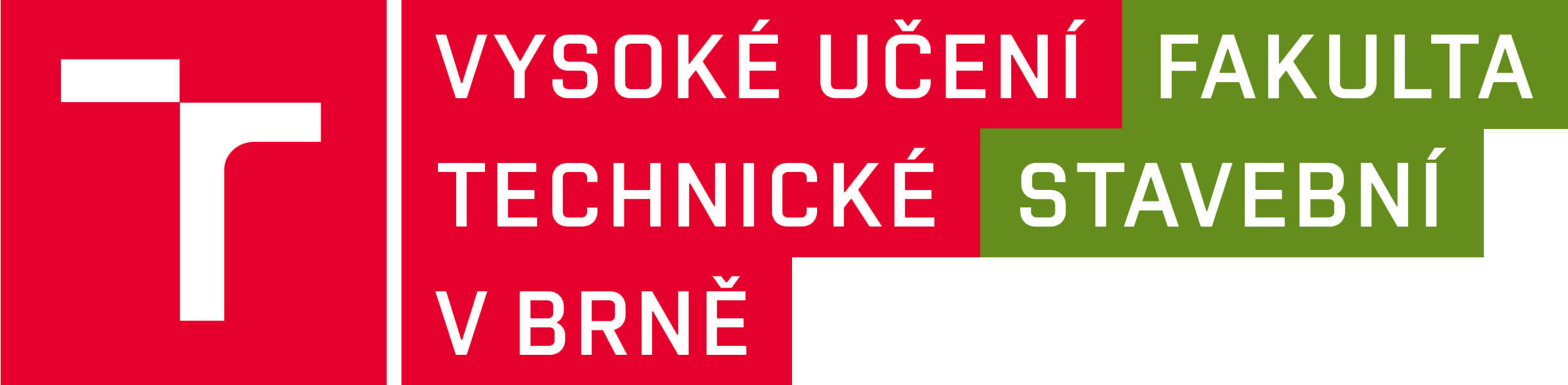 AKADEMICKÝ SENÁT FAKULTY STAVEBNÍVYSOKÉHO UČENÍ TECHNICKÉHO V BRNĚAKADEMICKÝ SENÁT FAKULTY STAVEBNÍVYSOKÉHO UČENÍ TECHNICKÉHO V BRNĚAKADEMICKÝ SENÁT FAKULTY STAVEBNÍVYSOKÉHO UČENÍ TECHNICKÉHO V BRNĚAKADEMICKÝ SENÁT FAKULTY STAVEBNÍVYSOKÉHO UČENÍ TECHNICKÉHO V BRNĚAKADEMICKÝ SENÁT FAKULTY STAVEBNÍVYSOKÉHO UČENÍ TECHNICKÉHO V BRNĚAKADEMICKÝ SENÁT FAKULTY STAVEBNÍVYSOKÉHO UČENÍ TECHNICKÉHO V BRNĚZÁPISz 8. zasedání AS FAST VUT, konaného dne 16. 3. 2022ZÁPISz 8. zasedání AS FAST VUT, konaného dne 16. 3. 2022ZÁPISz 8. zasedání AS FAST VUT, konaného dne 16. 3. 2022ZÁPISz 8. zasedání AS FAST VUT, konaného dne 16. 3. 2022ZÁPISz 8. zasedání AS FAST VUT, konaného dne 16. 3. 2022ZÁPISz 8. zasedání AS FAST VUT, konaného dne 16. 3. 2022ZÁPISz 8. zasedání AS FAST VUT, konaného dne 16. 3. 2022ZÁPISz 8. zasedání AS FAST VUT, konaného dne 16. 3. 2022počet členů počet členů přítomnopřítomnonepřítomnoomluvenonepřítomnobez udání dův.Komora akademických pracovníků25252496,0 %1Studentská komora15151066,7 %5Akademický senát FAST VUT celkem40403485,0 %6Další účastníci zasedání77